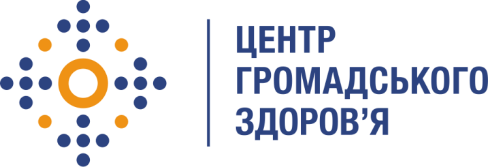 Державна установа
«Центр громадського здоров’я Міністерства охорони здоров’я України» оголошує конкурс на відбір консультанта з налаштування таргетованої реклами відеоролика та сервісів з моніторингу порушень антитютюнового законодавства в рамках проєкту «Посилення антитютюнових заходів в Україні»Назва позиції: Консультант з налаштування таргетованої реклами відеоролика та сервісів з моніторингу порушень антитютюнового законодавстваІнформація щодо установи:Головним завданнями Державної установи «Центр громадського здоров’я Міністерства охорони здоров’я України» (далі – Центр) є діяльність у сфері громадського здоров’я. Центр виконує лікувально-профілактичні, науково-практичні та організаційно-методичні функції у сфері охорони здоров’я з метою забезпечення якості лікування хворих на соціально-небезпечні захворювання, зокрема ВІЛ/СНІД, туберкульоз, наркозалежність, вірусні гепатити тощо, попередження захворювань в контексті розбудови системи громадського здоров’я. Центр приймає участь в розробці регуляторної політики і взаємодіє з іншими міністерствами, науково-дослідними установами, міжнародними установами та громадськими організаціями, що працюють в сфері громадського здоров’я та протидії соціально небезпечним захворюванням.Проєкт «Посилення антитютюнових заходів в Україні» впроваджує Центр громадського здоров’я за фінансової підтримки Міжнародного Фонду із боротьби з туберкульозом та захворюваннями легень (the UNION). Мета проекту - впровадити ефективні заходи проти тютюну та забезпечити безперешкодне середовище, відповідно до Національного плану заходів щодо неінфекційних захворювань для досягнення глобальних цілей сталого розвитку до 2030 року. Завдання:Налаштування таргетованої реклами відеоролика, який буде наданий Замовником, переважно у YouTube, інших сервісів, необхідних для з моніторингу порушень антитютюнового законодавстваЗабезпечення моніторингу роботи таргетованої реклами, інших сервісів, необхідних для моніторингу порушень антитютюнового законодавства. Цільова аудиторія —  населення віком від 18 до 60 років. Підготовка звіту та надання звіту Замовнику. Вимоги до професійної компетентності:Вища освіта (рівень спеціаліста, магістра), базова вища (бакалавр). Досвід планування та реалізації рекламних кампаній. Ключові знання та вміння: Google Ads, Google Analytics тощо. Резюме мають бути надіслані електронною поштою на електронну адресу: vacancies@phc.org.ua. В темі листа, будь ласка, зазначте: «234-2022 Консультант з налаштування таргетованої реклами відеоролика та сервісів з моніторингу порушень антитютюнового законодавства».Термін подання документів – до 13 вересня 2022 року, реєстрація документів 
завершується о 18:00.За результатами відбору резюме успішні кандидати будуть запрошені до участі у співбесіді. У зв’язку з великою кількістю заявок, ми будемо контактувати лише з кандидатами, запрошеними на співбесіду. Умови завдання та контракту можуть бути докладніше обговорені під час співбесіди.Державна установа «Центр громадського здоров’я Міністерства охорони здоров’я України» залишає за собою право повторно розмістити оголошення про конкурс, скасувати конкурс, запропонувати договір з іншою тривалістю.